Forduljon az                  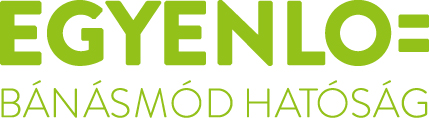 ügyfélszolgálatához, haneme,faji hovatartozása,bőrszíne,nemzetisége,nemzetiséghez való tartozása,fogyatékossága,életkora,egészségi állapota,vallási-vagy világnézeti meggyőződése,politikai vagy más véleménye,anyanyelve,családi állapota,anyasága vagy apasága,szexuális irányultsága,nemi identitása,vagyoni helyzetevagy egyéb tulajdonsága miatt hátrányos megkülönböztetés éri!Az Egyenlő Bánásmód Hatóság feladata a hátrányos megkülönböztetéssel okozott jogsértések kivizsgálása és megszüntetése.Keresse fel Dr. Kovács Ferenc Zala megyei egyenlőbánásmód-referens ügyfélfogadását:06 30/9274487, zala@egyenlobanasmod.huZala Megyei Család, Esélyteremtő és Önkéntes Ház8900 Zalaegerszeg, Kossuth utca 47-51.		2019.09.04.  09.00-15.00							2019.09.23.  09.00-11.00Látásfogyatékosok Zalaegerszegi Kistérségi Egyesülete8900 Zalaegerszeg, Széchenyi tér 4-6.		2019.09.12.  12.00-16.00 	Zala Megyei Kormányhivatal Hatósági Főosztály Igazságügyi Osztály8900 Zalaegerszeg, Mártírok u. 42-44.		2019.09.18. 09.00-13.00 	Letenye Közös Önkormányzati Hivatal, Letenye Kossuth utca 10.)				2019.09.23. 11.30-15.30	Egyenlő bánásmód– mindenkit megillet